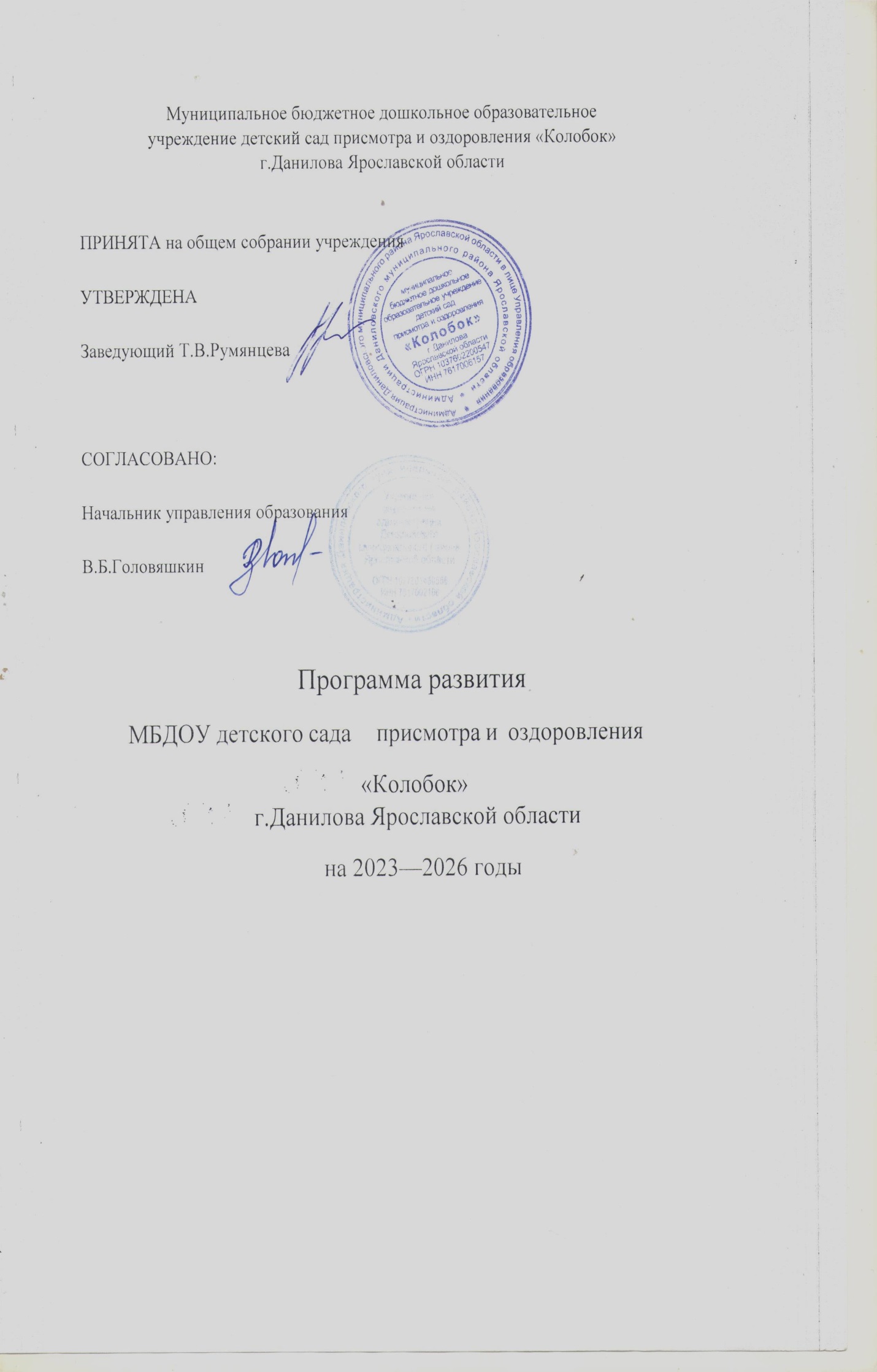 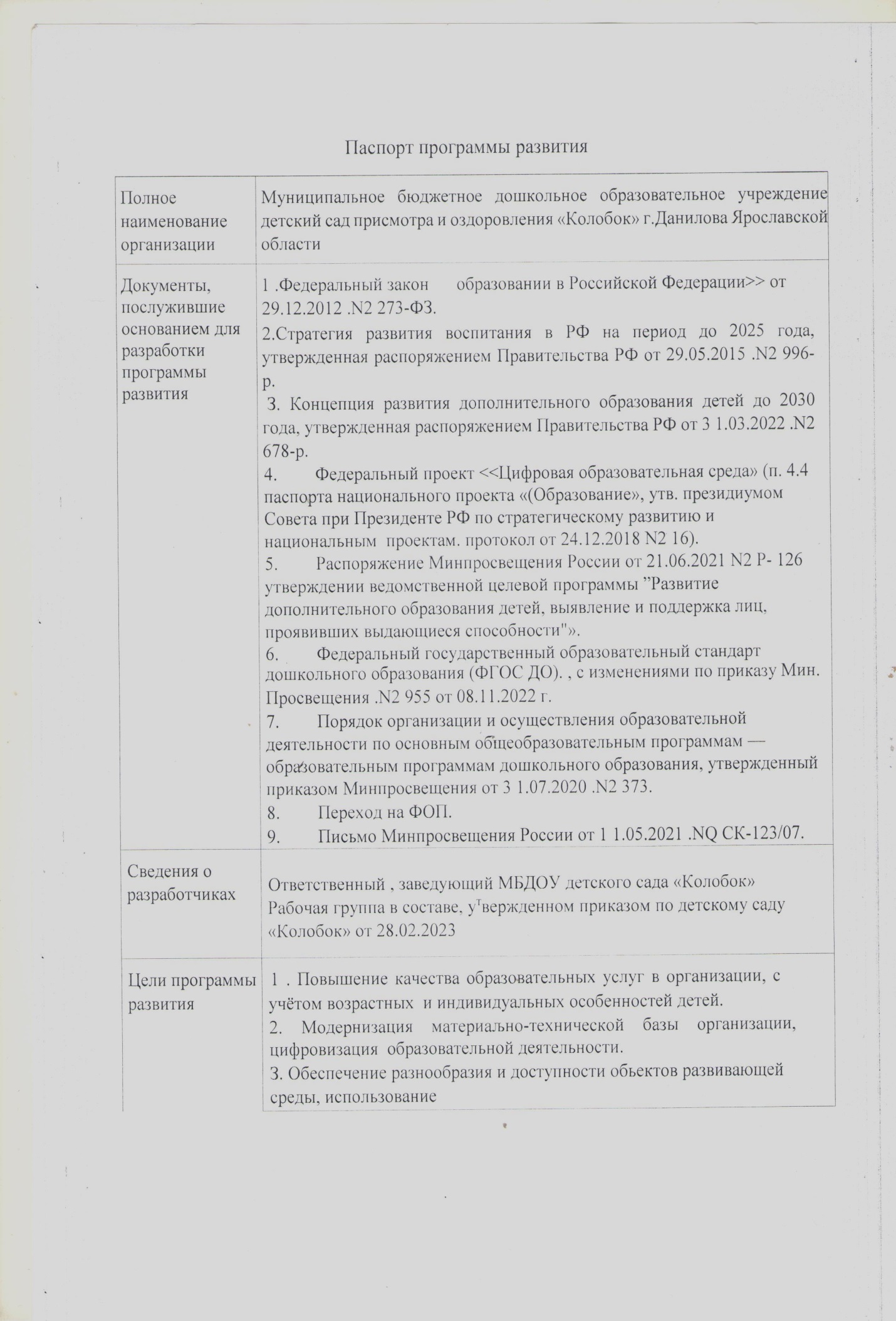 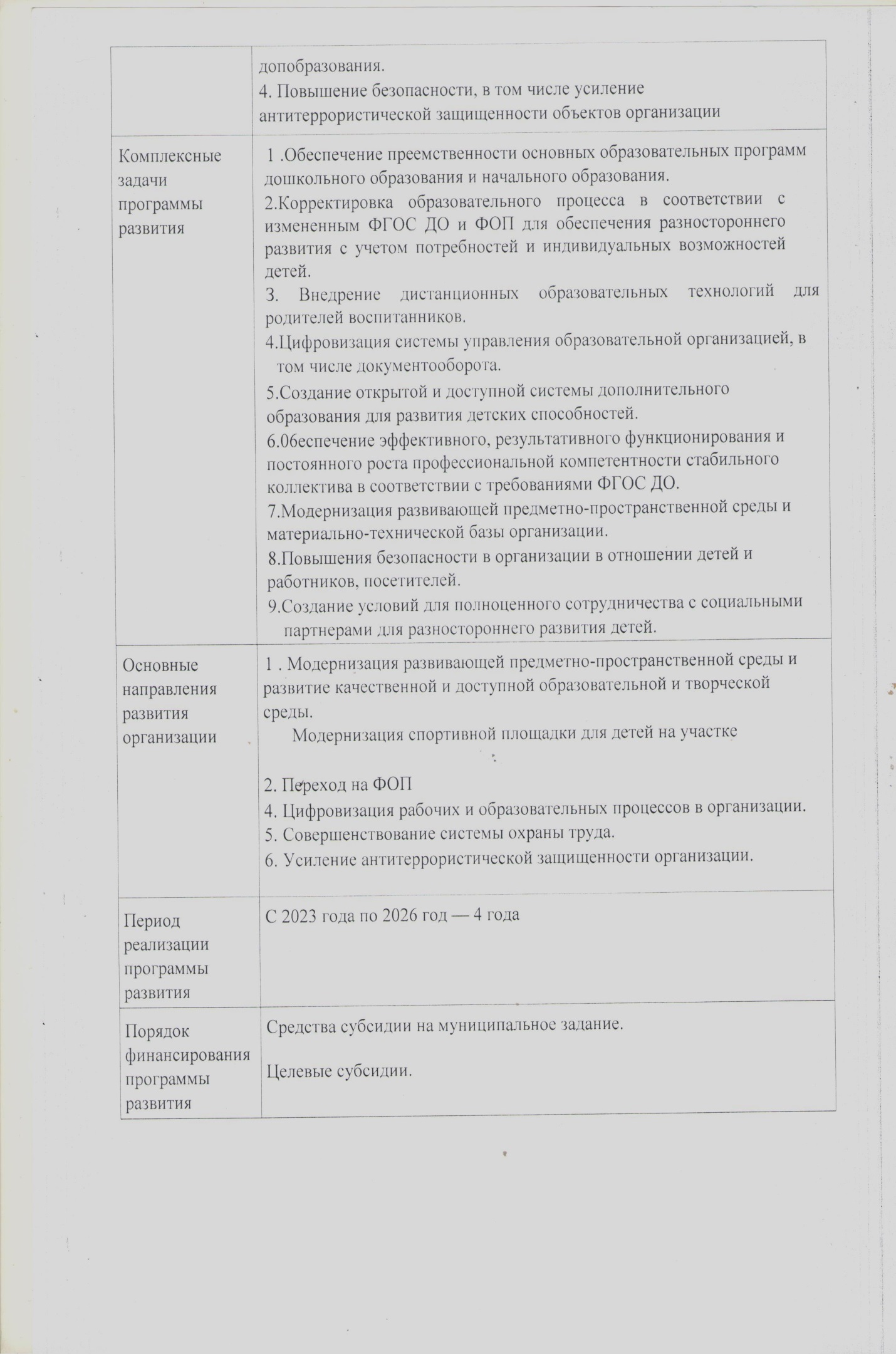 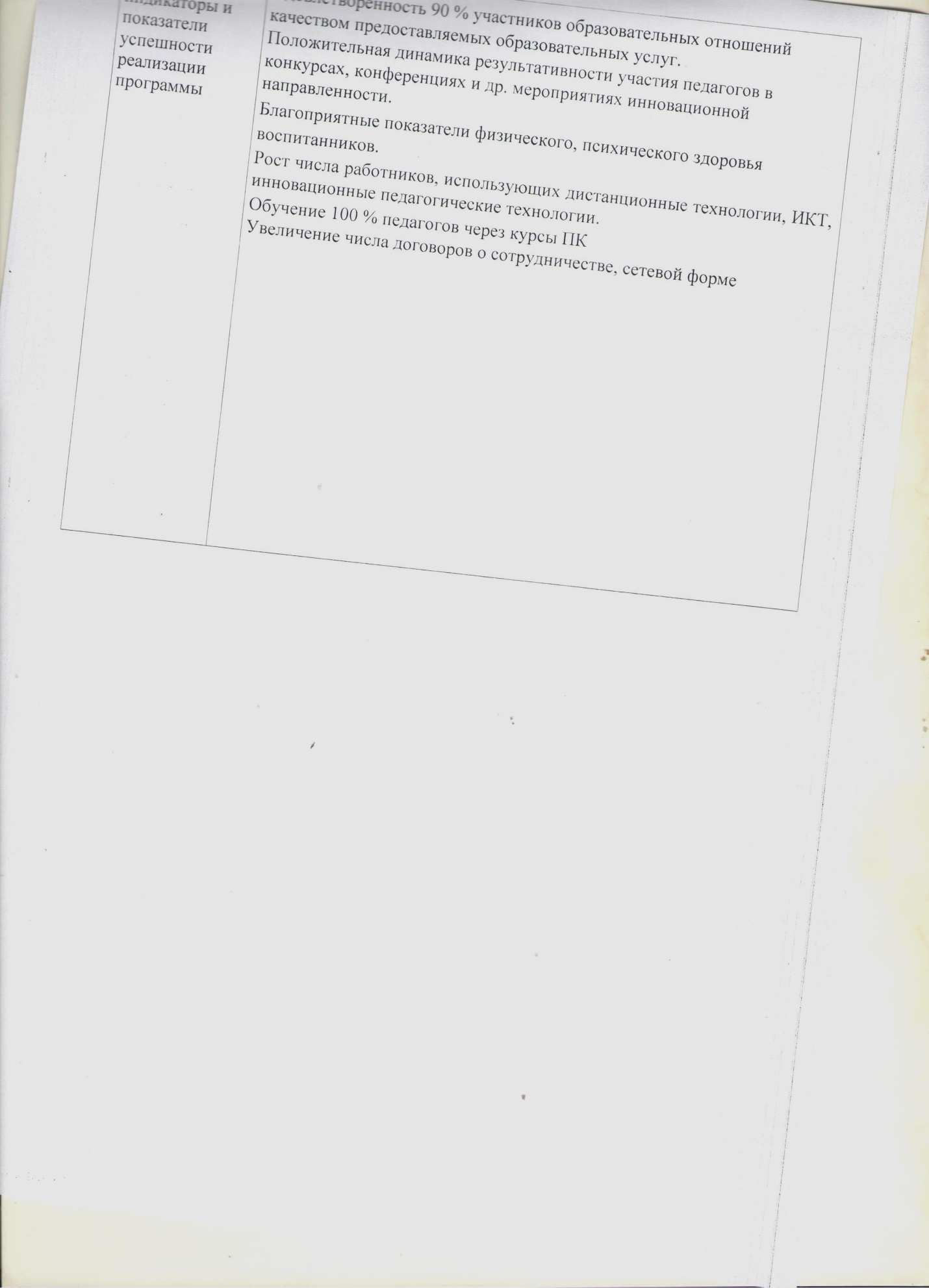 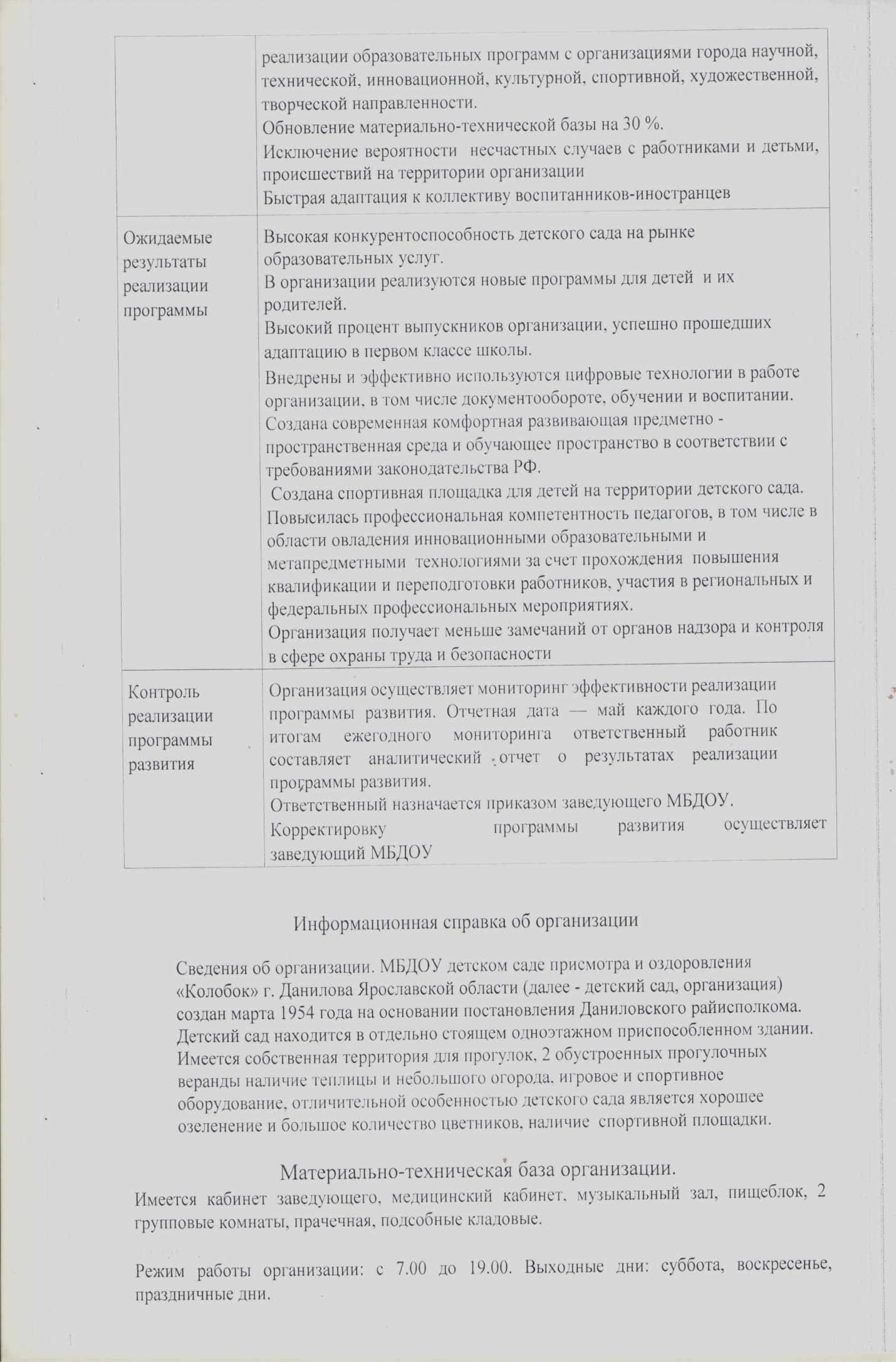 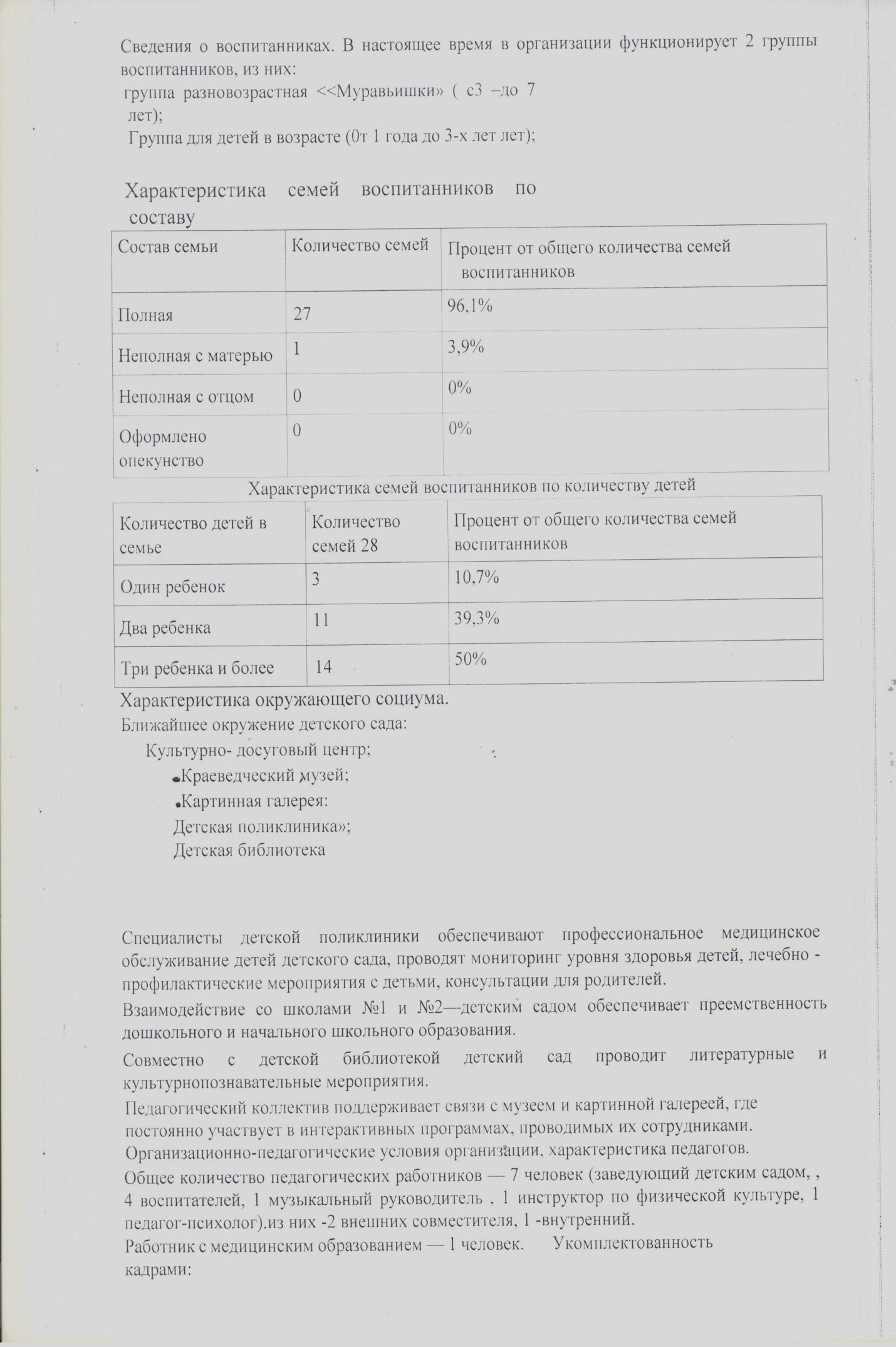 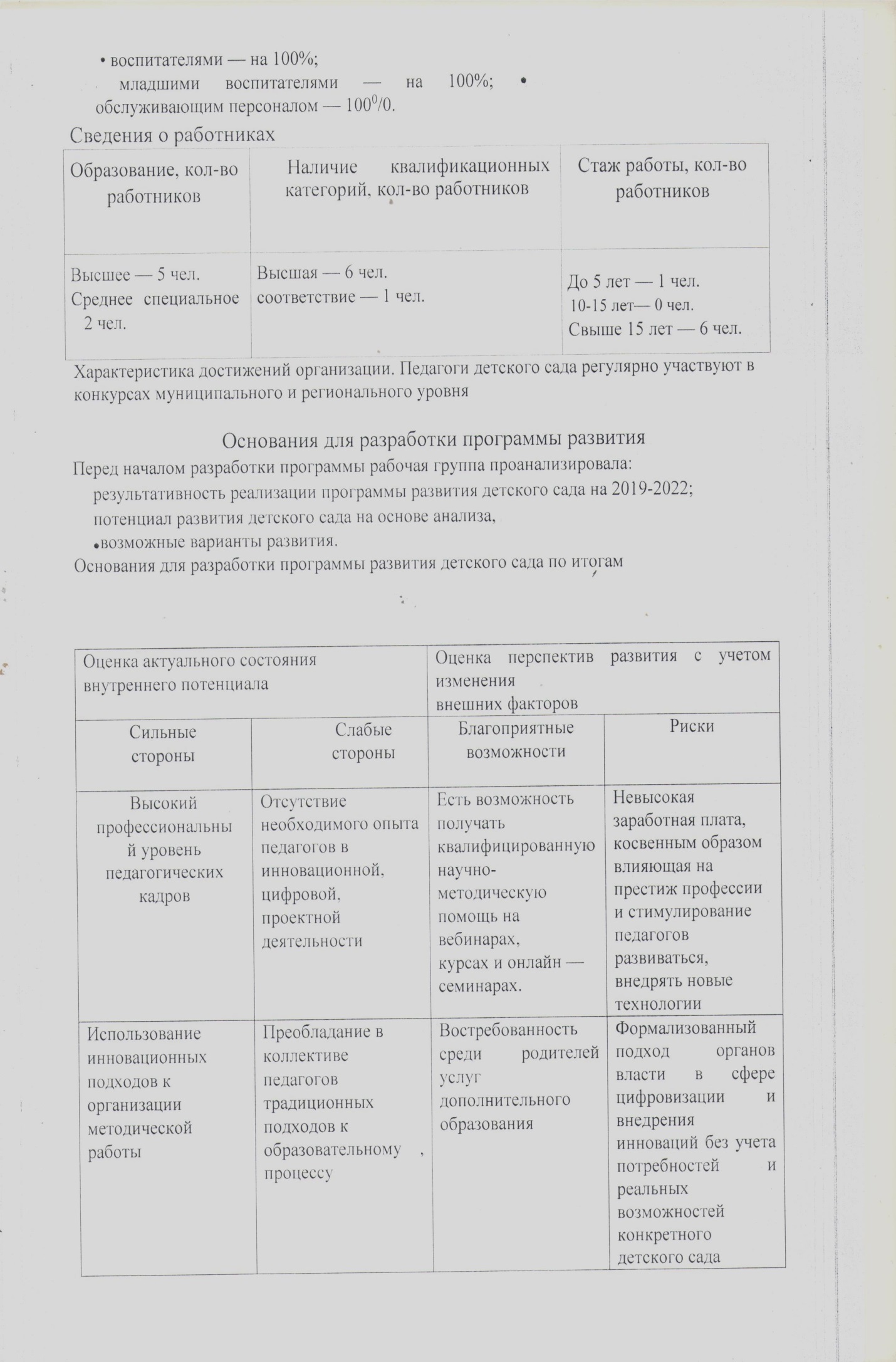 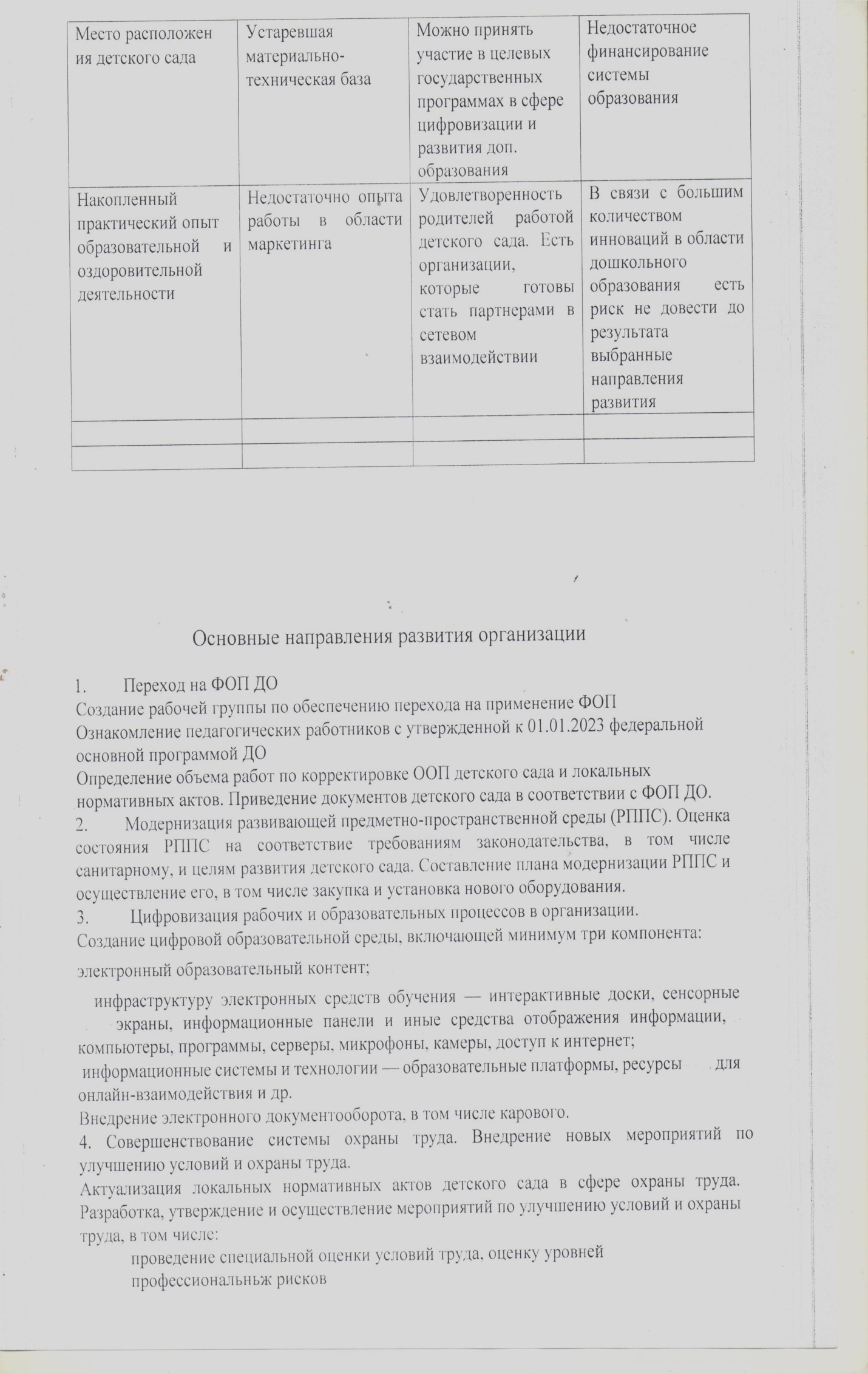 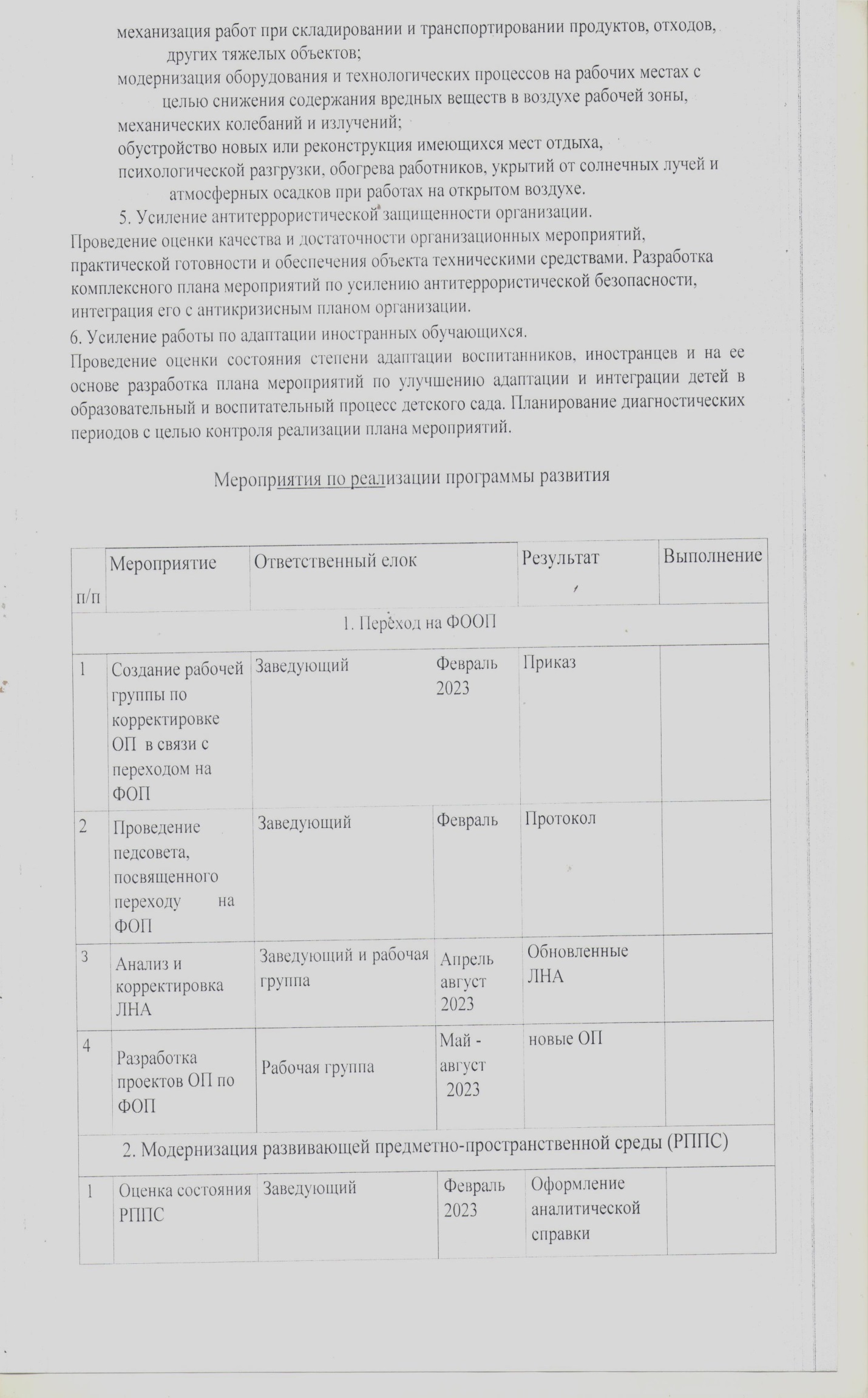 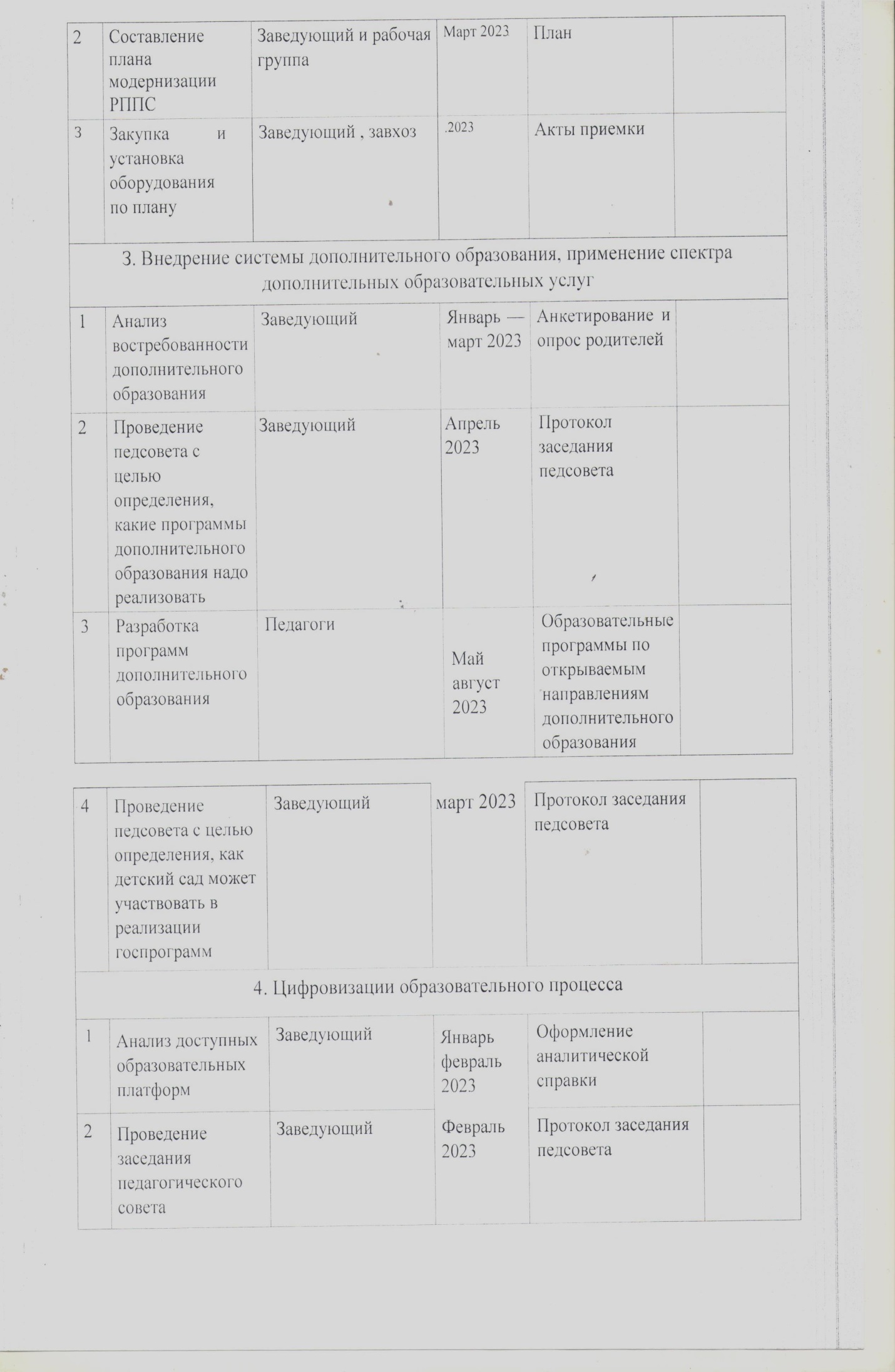 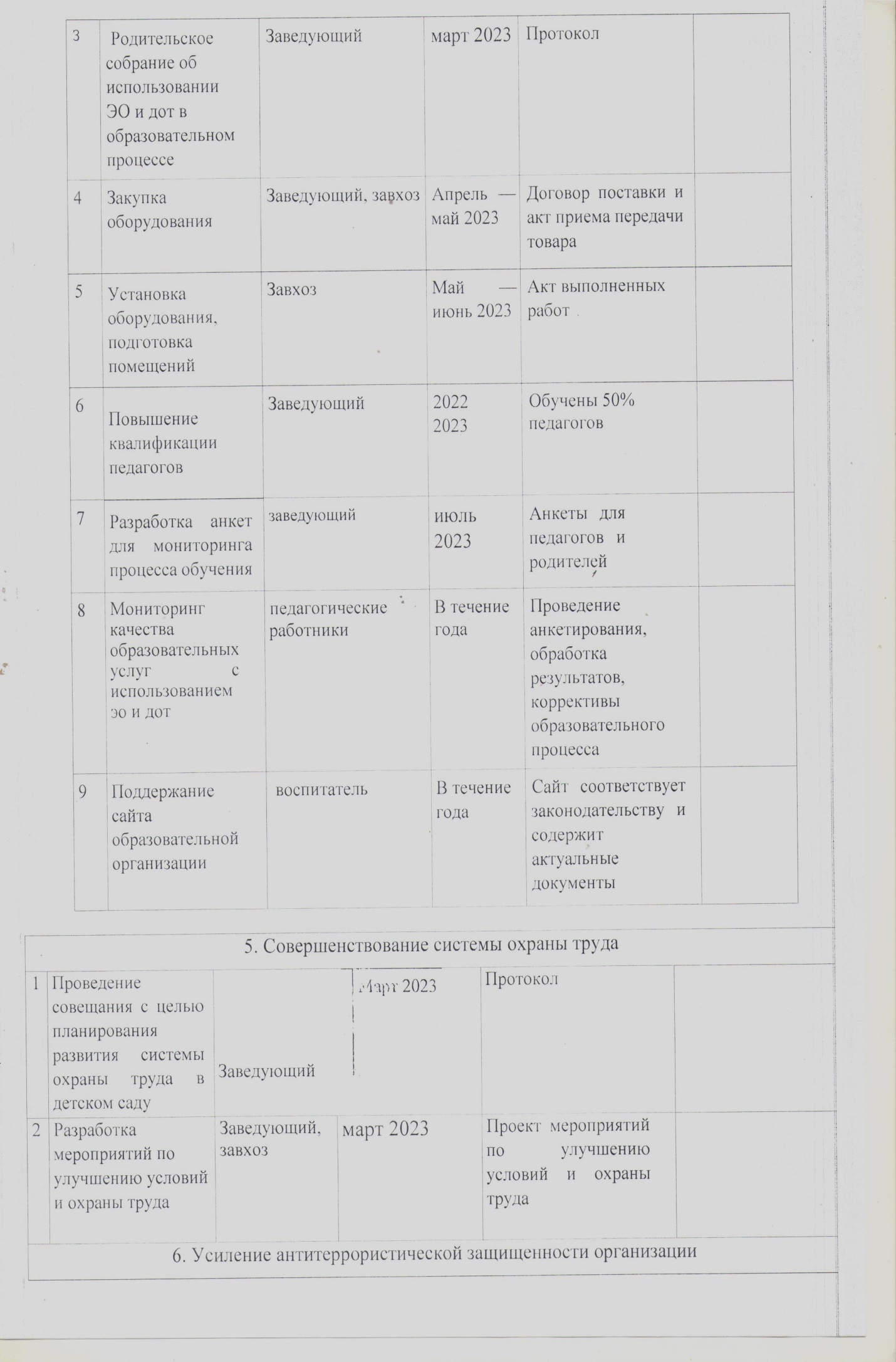 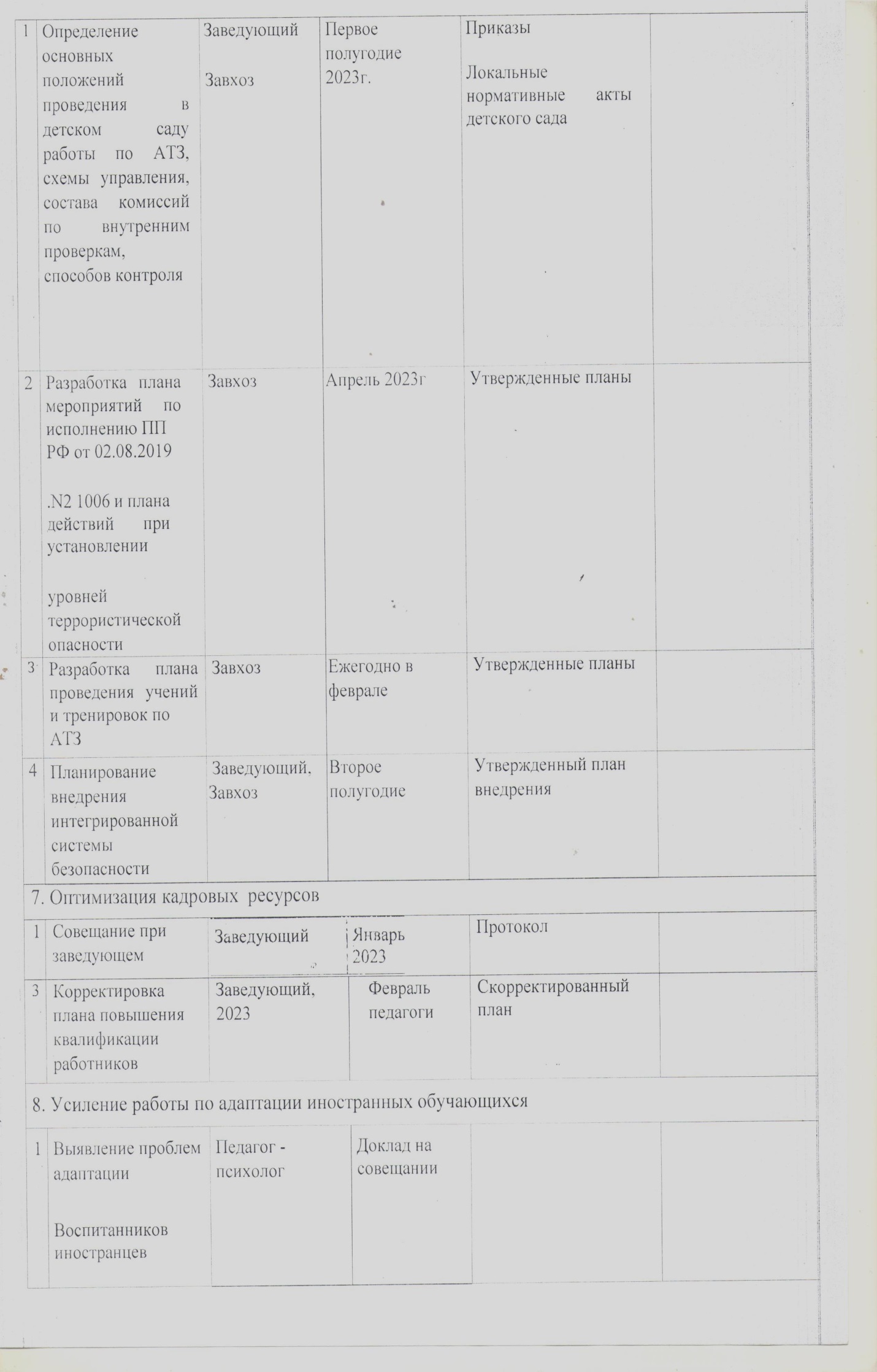 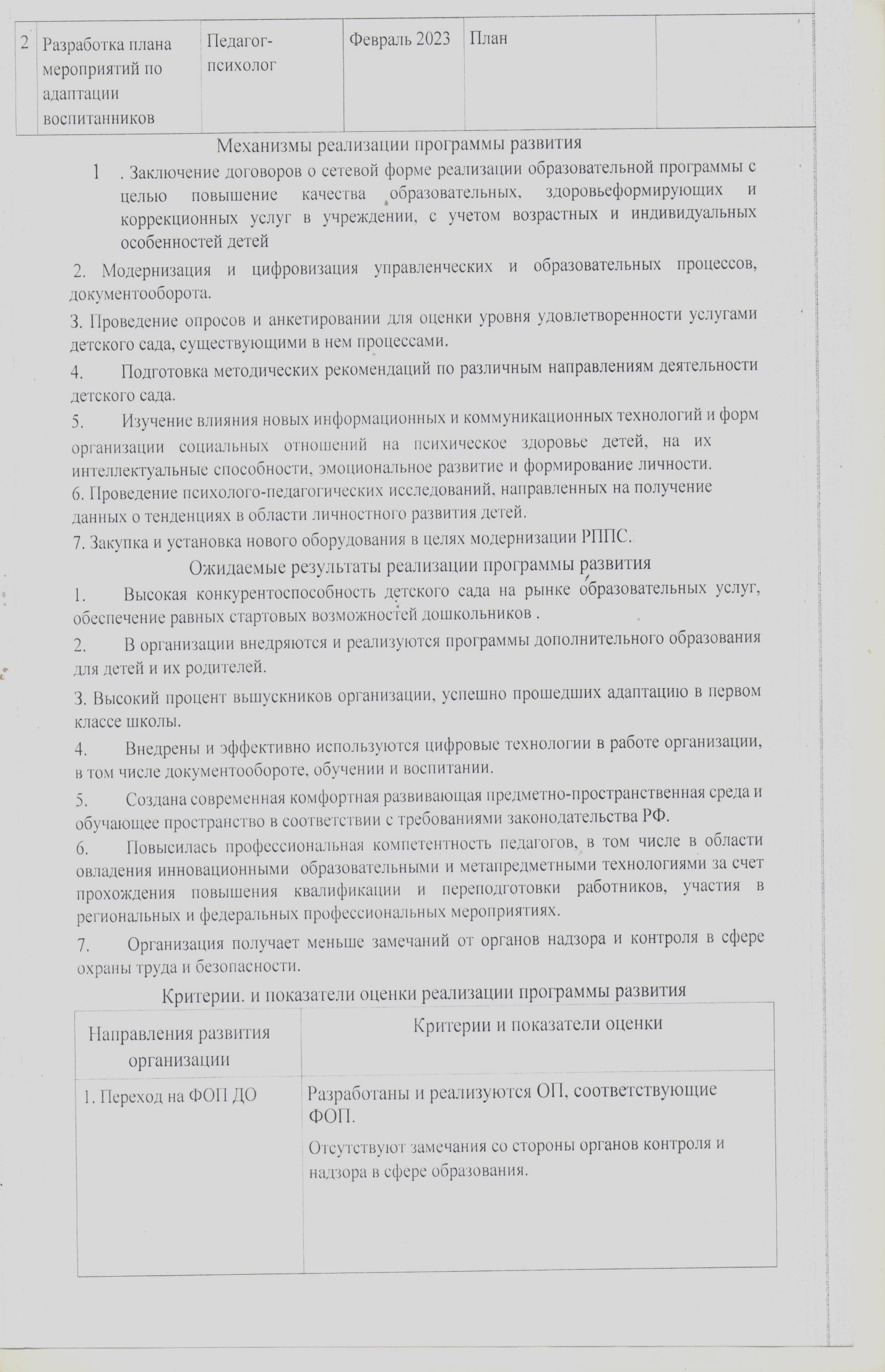 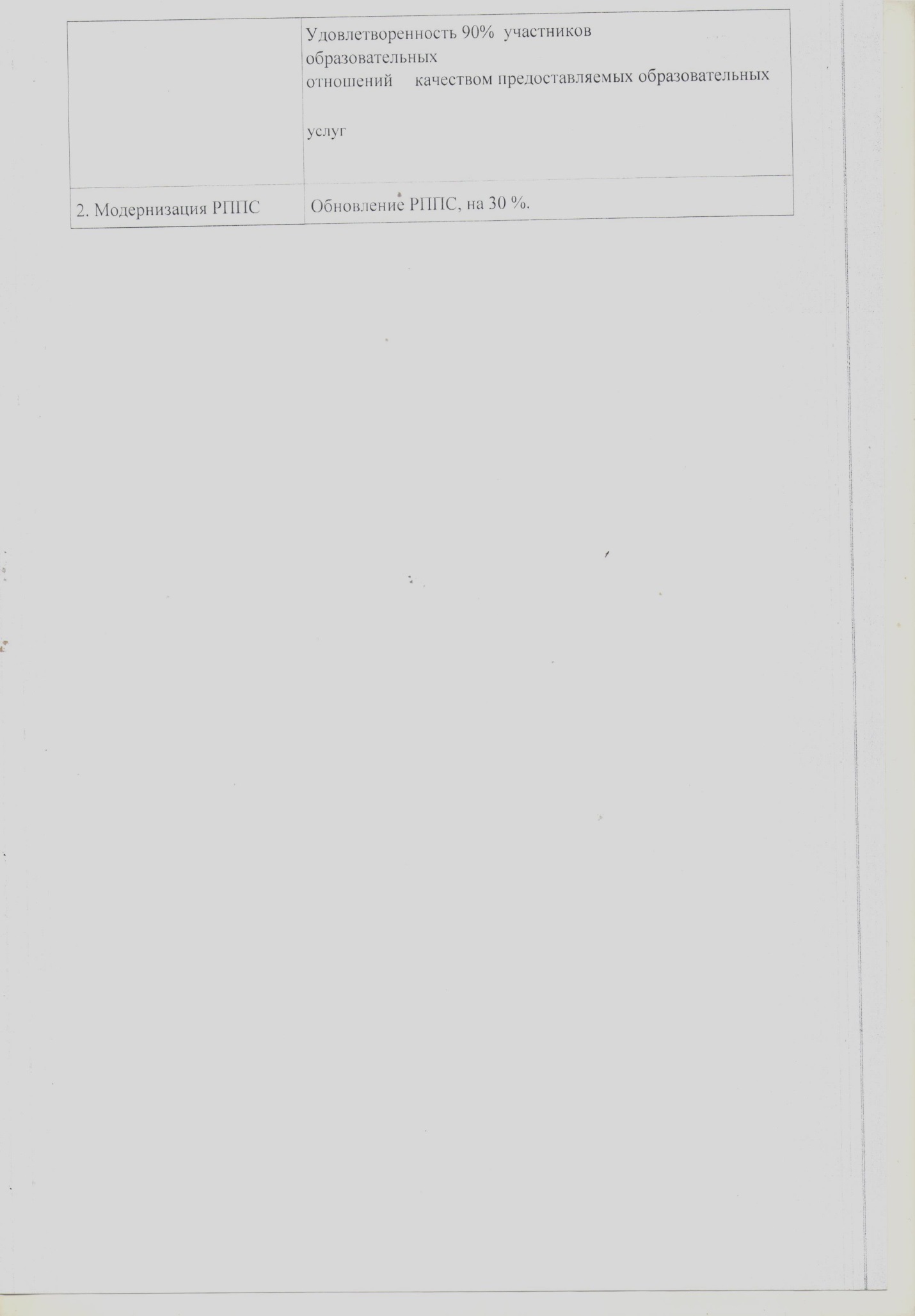 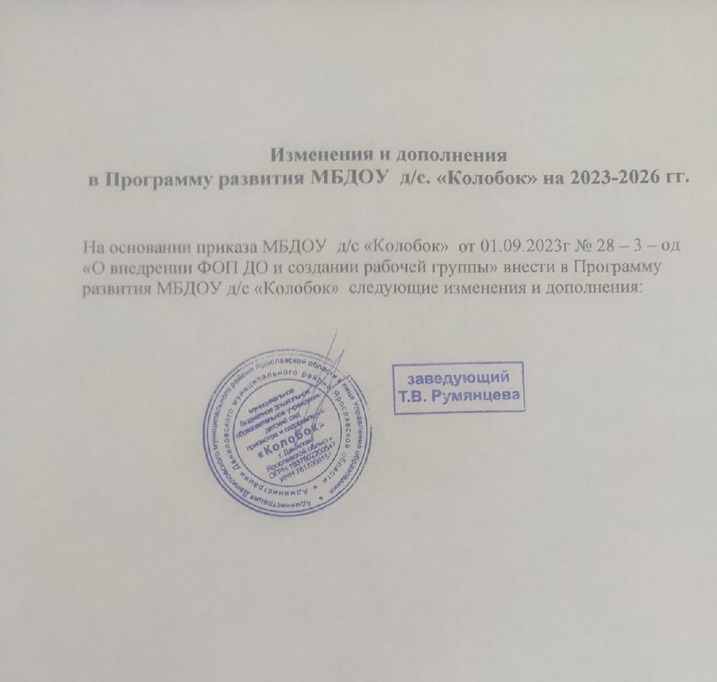 Дополнить таблицу  «Паспорт программы» следующим содержанием :Дополнить раздел Основные направления  развития организации таблицей  «Внедрение ФОП ДО и ФАОП ДО. Прогнозируемые риски и способы их предупреждения».Дополнить раздел  Программные мероприятия  Таблицей «Перечень и описание проектов, мероприятий по решению задач и достижению цели программы» планом-графиком мероприятий, направленных на поэтапный переход ДОУ к реализации ФОП ДООснованиядля разработкипрогра ммы-статья 67.1 Конституции Российской Федерации (принята всенародным голосованием 12.12.1993) (с изменениями, одобренными в ходе общероссийского голосования 01.07.2020)https://www.consultant.ru/document/cons_doc_LAW_28399/95c44edbe33a9a2c1d5b4030c70b6e046060b0e8/ - Федеральный закон от 29.12.2012 № 273-ФЗ (ред. от 29.12.2022) «Об образовании в Российской Федерации» (с изм. и доп., от 04.08.2023г) http://www.consultant.ru/document/cons doc LAW 140174/ -Указ Президента Российской Федерации от 21.07.2020 № 474«О национальных целях развития Российской Федерации на период до 2030 года»https://www.garant.ru/products/ipo/prime/doc/74304210/-Указ Президента Российской Федерации от 02.07.2021 № 400«О стратегии национальной безопасности РоссийскойФедерации» https://base.garant.ru/401425792/-Указ Президента Российской Федерации от 09.11.2022 № 809«Об утверждении Основ государственной политики по сохранению и укреплению традиционных российских духовно- нравственных ценностей»https://www.garant.ru/products/ipo/prime/doc/405579061/-Приказ Министерства Просвещения Российской Федерации от 25.11.2022г. №1028 «Об утверждении федеральной образовательной программы дошкольного образования»https://www.garant.ru/products/ipo/prime/doc/405942493/ - Приказ Минпросвещения России от 8 ноября 2022года №955«О внесении изменений в некоторые приказы Министерства образования и науки Российской Федерации и Министерства просвещения Российской Федерации, касающиеся федеральных государственных образовательных стандартов общегообразования обучающихся с ограниченными возможностями здоровья и умственной отсталостью (интеллектуальными нарушениями)»(зарегистрировано в Минюсте России 6 февраля 2023 года№72264) https://www.garant.ru/products/ipo/prime/doc/406215349/ ЦельПрограм-мыСовершенствование в ДОУ интегративного образования в соответствии с ФГОС ДО, с требованиями федеральной образовательной программы дошкольного образования (далее - ФОП ДО), реализующих право каждого ребенка на качественное дошкольное образование, полноценное развитие в период дошкольного детства, как основы успешной социализации и самореализации.ЗадачиПрограммыОсуществить переход на ФОП ДО с 01.09.2023, обеспечивая эффективную работу ДОУ в современных условиях при решении задач, определенных в ФГОС ДО, ФОП ДО, профессиональном стандарте для педагогов дошкольного образования.Создавать условия для формирования эффективной образовательной среды в дошкольной организации с целью разностороннего развития воспитанников в период дошкольного детства с учетом возрастных и индивидуальных особенностей на основе духовно-нравственных ценностей российского народа, исторических и национально-культурных традиций.Обновить банк локальных нормативных актов дошкольной образовательной организации в соответствии с требованиями федеральной образовательной программы.Ожидаемые конечныерезультатыСозданы оптимальные материально-технические, кадровые и организационно методические условия организации образовательного процесса в дошкольной организации в соответствии с требованиями ФОП ДО.Предметно – пространственная образовательная среда отвечает современным требованиям, обновлена безопасным оборудованием и инвентарем с учетом особенностей каждого возрастного периода в соответствии с ФГОС дошкольногообразования и требованиями ФОП ДО. Расширено взаимодействие с социумом и сетевым окружением дошкольнойорганизации.Прогнозируемые рискиСпособы предупреждения рисковВозникновение трудностей упедагогов реализующих ФОПДО и ФАОП ДОПрохождение курсов повышения квалификациипедагогическими работникам по вопросам применения ФОП ДО, организация образовательно платформы,ресурсов для онлайн взаимодействия, организация научно-практических семинаров, тренингов, работыпедагогических мастерских конкурсов профессионального мастерства, мастер- классов.Пополнение базы методической литературыНизкая компетентность родителей(законных представителей).Разработка способов трансляции педагогических находок и методических приёмов педагогическойдеятельности, организация и проведение разнообразных мероприятий, в том числе и онлайн-взаимодействия.Недостаточная информированность родительской общественности об образовательных услугах.Выпуск информационной продукции, освещение вопросов через социальные сети (VK, Телеграм-канал, сайт ДОУ), СМИ, встреча с родителями (законными представителями) воспитанников ДОВременные затратыОрганизация сетевого взаимодействия частников Программы, эффективное распределение функциональных обязанностейНедостаточное методическое и игровое оснащение образовательной деятельности в соответствии с ФОП ДО и ФАОПДО в части  патриотического воспитанияПриобретение методических пособий в соответствии с Требованиями ФОП ДО и ФАОП ДО. Организации эффективной образовательной среды с целью развития и приобщения детей к духовно-нравственным исоциокультурным ценностям российского народа. МероприятиеСрокИсполнительРезультат1. Организационно-управленческое обеспечение1. Организационно-управленческое обеспечение1. Организационно-управленческое обеспечение1. Организационно-управленческое обеспечениеОрганизовать и провести педагогические советы, посвященные вопросам подготовки к применению ФОП ДОАпрель - май2023г.Заведующий ,Рабочая группаПротоколСоздать рабочую группу по внедрению ФОП ДОАпрель2023г.Заведующий Приказ о создании рабочей группыПровести экспертизу ООП детского сада на соответствие требованиям ФОП ДОМарт – апрель 2023г.Заведующий ,Рабочая группаОтчетМониторинг образовательных потребностей (запросов) для проектирования части, формируемой участниками образовательных отношенийАпрель 2023г. Заведующий ДОУ,Рабочая группа.Справка по результатам мониторингаСоставить проект ООП детского сада с учетом ФОП ДОИюль-август 2023г.Заведующий ДОУ,Рабочая группа.Проект обновленной ООП2. Нормативно-правовое обеспечение2. Нормативно-правовое обеспечение2. Нормативно-правовое обеспечение2. Нормативно-правовое обеспечениеСформировать банк данных нормативно-правовых документов федерального, регионального, муниципального уровней, обеспечивающих внедрение ФОПАпрель – август2023г.Руководительрабочей группыБанк данных нормативно-правовых документовИзучение документов федерального, регионального уровня, регламентирующих введение ФОПАпрель – август2023г.Рабочая группаЛисты ознакомления с документами, регламентирующими введение ФОППровести экспертизу локальных актов детского сада в сфере образования на соответствие требованиям ФОП ДОАпрель - августРуководительрабочей группыОтчет и по необходимости проекты обновленных локальных актовВнести изменения в программу развития образовательной организацииМай-июль Заведующий ДОУ,Рабочая группа.Приказ о внесении изменений в программу развития образовательной организации или новая программа развитияВнесение изменений и дополнений в Устав образовательной организации (при необходимости)Август Заведующий Устав образовательной организацииИздать приказ об утверждении новой ООП ДО в соответствии с ФОП ДО и использовании ее при осуществлении воспитательно-образовательной деятельностиАвгустЗаведующий,Руководитель рабочей группыПриказ3. Методическое обеспечение3. Методическое обеспечение3. Методическое обеспечение3. Методическое обеспечениеРазработать собственные и адаптировать для педколлектива методические материалы Минпросвещения по сопровождению реализации федеральной рабочей программы образованияАпрель - августРабочая группа ( врамках своейкомпетенции)Методические материалыРазработать собственные и адаптировать для педколлектива методические материалы Минпросвещения методические материалы по сопровождению реализации федеральной рабочей программы воспитания и федерального календарного плана воспитательной работыАпрель - августРабочая группа ( врамках своейкомпетенции)Методические материалыРазработать собственные и адаптировать для педколлектива методические материалы Минпросвещения методические материалы по сопровождению реализации программы коррекционно-развивающей работыАпрель - августРабочая группа ( врамках своейкомпетенции)Методические материалыОбеспечить для педагогических работников консультационную помощь по вопросам применения ФОП ДОАпрель - августРабочая группа Рекомендации, методические материалы и т. п.4. Информационное обеспечение4. Информационное обеспечение4. Информационное обеспечение4. Информационное обеспечениеПровести родительские собрания, посвященные применению ФОП ДОСентябрьРабочая группа,воспитателиПротоколыРазместить ФОП ДО на сайте детского садаСентябрь Медиатор Информация на сайтеОформить и регулярно обновлять папку по вопросам применения ФОП ДО в методическом кабинетеВ течении годаВоспитатели групп Папка